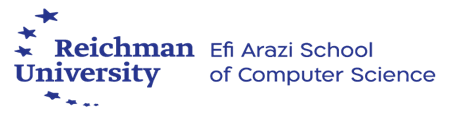 Reichman UniversityEfi   of Computer ScienceM.Sc. program Title of Projectby Student NameFinal project, submitted in partial fulfillment of the requirements for the M.Sc. degree, School of Computer Science Reichman University (The Interdisciplinary Center, Herzliya)October 2015This work was carried out under the supervision of Prof. / Dr. XXXX from the Efi Arazi School of Computer Science, Reichman University.AbstractTable of ContentsChapter 1Introduction Chapter 2Previous Works Chapters 3-XXMain body your workChapter YYSummary and ConclusionsBibliographyתקצירכאן יבוא תקציר העבודה בעבריתעבודה זו בוצעה בהדרכתו של פרופ' / דר'  XXX מבי"ס אפי ארזי למדעי המחשב, אוניברסיטת רייכמן.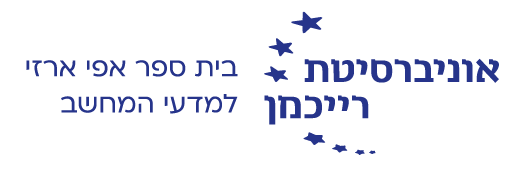 אוניברסיטת רייכמןבית-ספר אפי ארזי למדעי המחשבהתכנית לתואר שני (M.Sc.)  כותרת החיבורמאתשם הסטודנטפרויקט גמר, מוגש כחלק מהדרישות לשם קבלת תואר מוסמך M.Sc.,בית ספר אפי ארזי למדעי המחשב, אוניברסיטת רייכמןאוקטובר  2015